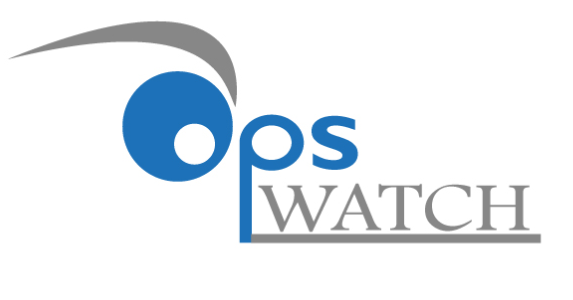 Presented by    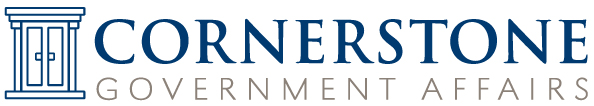 RFIs, Meeting Notices, Proposers/Industry Days, NominationsUC-FGRSeptember 21, 2020Table of ContentsMeetings, Workshops and Proposers Days Agency for International Development Board for International Food and Agricultural Development; Notice of MeetingDepartment of CommerceNational Institute of Standards and Technology Open Meeting of the Information Security and Privacy Advisory Board Department of EnergyOffice of Environmental ManagementEnvironmental Management Advisory BoardOffice of Science DOE/Biological and Environmental Research Advisory CommitteeDepartment of Health and Human ServicesCenters for Disease Control Advisory Committee on Immunization Practices (ACIP)Health Resources and Services AdministrationMeeting of the National Advisory Council on Migrant HealthNational Institutes of HealthNational Cancer Institute; Notice of MeetingsOffice of the Director, National Institutes of Health; Notice of MeetingSubstance Abuse and Mental Health Services AdministrationCenter for Substance Abuse Prevention; Notice of MeetingDepartment of Homeland Security Cybersecurity and Infrastructure Security AgencyNotice of President's National Security Telecommunications Advisory Committee MeetingFederal Communications CommissionFederal Advisory Committee Act; Task Force for Reviewing the Connectivity and Technology Needs of Precision Agriculture in the United States National Aeronautics and Space AdministrationNASA Advisory Council; STEM Engagement Committee; MeetingNational Science FoundationAdvisory Committee for Geosciences; Notice of Meeting Requests for Information Department of Defense Under Secretary of Defense for Research and Engineering (USD(R&E)) - Department of Defense Science and Technology Reinvention Laboratory Personnel Demonstration Project ProgramDepartment of Energy Advanced Research Projects Agency Energy Request for Information (RFI): Reducing Environmental Methane Everyday of the Year (REMEDY)Department of Health and Human ServicesOffice of the SecretaryRequest for Information: STI National Strategic Plan 2021-2025 Available for Public Comment	Notices of IntentDepartment of Defense Department of the Air ForceSpace and Missile Command - Electro-Optical/Infrared (EO/IR) Weather System (EWS) Risk Mitigation (RM) SpEC OT-2Broad Agency Announcements Department of DefenseDepartment of the Air ForceAir Force Research Library - Enabling Cyber-Linked Physical Sensing Exploitation (ECLPSE)Air Force Material Command - Advanced Tracking Architectures using Artificial Intelligence (AI) (ATA-AI)                                                                                 Air Force Research Lab - Foundations of Trusted Systems Defense Advanced Research Projects Agency (DARPA)Time-Aware Machine Intelligence (TAMI)Washington Headquarters Services INSTITUTE FOR NASCENT INNOVATIONS (I4NI)Intelligence Advanced Research Projects ActivityOffice of The Director of National Intelligence - Broad Agency Announcement (BAA) for Robust Energy Sources for Intelligence Logistics In Extreme Novel and Challenging Environments (RESILIENCE) Research ProgramNominationsDepartment of the InteriorBureau of Land ManagementCall for Nominations for the National Wild Horse and Burro Advisory BoardGrants over $5 MillionDepartment of Health and Human Services Centers for Medicare & Medicaid ServicesCommunity Health Access and Rural Transformation (CHART)Meetings, Workshops and Proposers Days Agency for International Development - Board for International Food and Agricultural Development; Notice of MeetingMeeting Date:					October 13, 2020		Purpose: Pursuant to the Federal Advisory Committee Act, notice is hereby given of a public meeting of the Board for International Food and Agricultural Development (BIFAD), Agricultural Growth, Economic Transformation, and the Journey to Self-Reliance: Implications for USAID Programming. The meeting will be held on October 13, 2020 from 1:00 p.m. to 3:30 EDT online. A public comment period is scheduled from 3:00 to 3:20 p.m., EDT. The meeting will be livestreamed via Zoom (registration required) and accessible at http://www.aplu.org/​projects-and-initiatives/​international-programs/​bifad/​bifad-meetings.html.The Board for International Food and Agricultural Development (BIFAD) will convene a public meeting to better understand the concept of economic transformation—how underdeveloped and agrarian-based countries shift from subsistence agriculture to a commercially oriented economy with diverse agricultural, manufacturing, and service sectors—and how it contributes to a country's resilience to shocks, such as COVID-19, and its progression toward self-reliance. Authors of a BIFAD-commissioned study will share preliminary findings and lessons learned on emerging success stories in agricultural productivity-led economic transformation and will discuss the implications of this evidence for USAID's agricultural and food security development and social safety net priorities and programming.Contact: Clara Cohen ccohen@usaid.gov or telephone her at (202) 712-0119.https://www.federalregister.gov/documents/2020/09/21/2020-20729/board-for-international-food-and-agricultural-development-notice-of-meetingDepartment of Commerce - National Institute of Standards and Technology - Open Meeting of the Information Security and Privacy Advisory Board Meeting Date:					October 14-15, 2020		Purpose: The agenda is expected to include the following items:—Discussions on Solarium Recommendations,—Presentation on Bug Bounties in the U.S. Government,—Presentations on 5G Security Issues,—Presentation on NIST's Post Quantum Cryptography Project,—Discussions on Software Assurance and use of Open Source Software in the U.S. Government,—Presentations on Hardware Security,—Update from NIST's Information Technology Laboratory (ITL) Director; and a Public Comment Period.Contact:  Jeff Brewer, Information Technology Laboratory, National Institute of Standards and Technology, Telephone: (301) 975-2489, Email address: jeffrey.brewer@nist.gov.https://www.federalregister.gov/documents/2020/09/17/2020-20536/open-meeting-of-the-information-security-and-privacy-advisory-boardDepartment of Energy - Office of Environmental Management - Environmental Management Advisory BoardMeeting Date:					September 29, 2020		Purpose: The purpose of EMAB is to provide the Assistant Secretary for Environmental Management (EM) with independent advice and recommendations on corporate issues confronting the EM program. EMAB's membership reflects a diversity of views, demographics, expertise, and professional and academic experience. Individuals are appointed by the Secretary of Energy to serve as either special Government employees or representatives of specific interests and/or entities.Contact: Alyssa Harris, EMAB Federal Coordinator. U.S. Department of Energy, 1000 Independence Avenue SW, Washington, DC 20585. Phone: (202) 430-9624 or Email: Alyssa.Harris@em.doe.gov.https://www.federalregister.gov/documents/2020/09/17/2020-20501/environmental-management-advisory-boardDepartment of Energy - Office of Science - DOE/Biological and Environmental Research Advisory CommitteeMeeting Date:					October 22-23, 2020		Purpose: To provide advice on a continuing basis to the Director, Office of Science of the Department of Energy, on the many complex scientific and technical issues that arise in the development and implementation of the Biological and Environmental Research Program.Contact: Dr. Tristram West, Designated Federal Officer, BERAC, U.S. Department of Energy, Office of Science, Office of Biological and Environmental Research, SC-23/Germantown Building, 1000 Independence Avenue SW, Washington, DC 20585-1290. Phone (301) 903-5155; fax (301) 903-5051 or email: tristram.west@science.doe.gov.https://www.federalregister.gov/documents/2020/09/17/2020-20503/doebiological-and-environmental-research-advisory-committeeDepartment of Health and Human Services - Centers for Disease Control - Advisory Committee on Immunization Practices (ACIP)Meeting Date:					October 28-29, 2020		Purpose: The committee is charged with advising the Director, CDC, on the use of immunizing agents. In addition, under 42 U.S.C. 1396s, the committee is mandated to establish and periodically review and, as appropriate, revise the list of vaccines for administration to vaccine-eligible children through the Vaccines for Children (VFC) program, along with schedules regarding dosing interval, dosage, and contraindications to administration of vaccines. Further, under provisions of the Affordable Care Act, section 2713 of the Public Health Service Act, immunization recommendations of the ACIP that have been approved by the Director of the Centers for Disease Control and Prevention and appear on CDC immunization schedules must be covered by applicable health plans.Matters to be Considered: The agenda will include discussions on COVID-19 vaccines, CDC immunization schedules, seasonal influenza vaccines, pneumococcal vaccines, orthopoxvirus vaccine, dengue vaccine, recombinant zoster vaccine, rabies vaccines, and tickborne encephalitis vaccine. A recommendation vote on the CDC immunization schedules is scheduled. Agenda items are subject to change as priorities dictate. For more information on the meeting agenda visit https://www.cdc.gov/​vaccines/​acip/​meetings/​meetings-info.html.Contact: Stephanie Thomas, ACIP Committee Management Specialist, Centers for Disease Control and Prevention, National Center for Immunization and Respiratory Diseases, 1600 Clifton Road NE, MS-H24-8, Atlanta, GA 30329-4027; Telephone: 404-639-8367; Email: ACIP@cdc.gov.https://www.federalregister.gov/documents/2020/09/21/2020-20705/advisory-committee-on-immunization-practices-acipDepartment of Health and Human Services - Health Resources and Services Administration - Meeting of the National Advisory Council on Migrant HealthMeeting Date:					October 20-23, 2020		Purpose: NACMH advises, consults with, and makes recommendations to the Secretary of HHS on policy, program development, and other matters of significance concerning the activities under section 217 of the Public Health Service (PHS) Act, as amended (42 U.S.C. 218). Specifically, NACMH provides recommendations concerning policy related to the organization, operation, selection, and funding of migrant health centers, and other entities under grants and contracts under section 330 of the PHS Act (42 U.S.C. 254b). NACMH meets twice each calendar year, or at the discretion of the DFO in consultation with the NACMH Chair.Contact:  Esther Paul, NACMH Designated Federal Officer (DFO), Strategic Initiatives and Planning Division, Office of Policy and Program Development, Bureau of Primary Health Care, HRSA, 5600 Fishers Lane, Rockville, Maryland 20857; 301-594-4300; or epaul@hrsa.gov.https://www.federalregister.gov/documents/2020/09/16/2020-20420/meeting-of-the-national-advisory-council-on-migrant-healthDepartment of Health and Human Services - National Institutes of Health - National Cancer Institute; Notice of MeetingsMeeting Date:					October 26 and 28, 2020		Purpose: Agenda: Improving Resilience and Equity in Cancer Screening: Lessons from COVID-19 and Beyond (Day 1—Lung Cancer).Contact:  Maureen R. Johnson, Ph.D., Executive Secretary, President's Cancer Panel, Special Assistant to the Director, National Cancer Institute, NIH, 31 Center Drive, Room 11A48 MSC 2590, Bethesda, MD 20892, 240-781-3327, johnsonr@mail.nih.gov.https://www.federalregister.gov/documents/2020/09/15/2020-20297/national-cancer-institute-notice-of-meetingsDepartment of Health and Human Services – National Institutes of Health - Office of the Director, National Institutes of Health; Notice of MeetingMeeting Date:					October 16, 2020		Purpose:  Discussion of Patient Safety and Clinical Quality, Activities Regarding Novel Coronavirus, and Facility Planning.Contact: Gretchen Wood, Staff Assistant, National Institutes of Health, Office of the Director, One Center Drive, Building 1, Room 126, Bethesda, MD 20892, 301-496-4272, woodgs@od.nih.gov.https://www.federalregister.gov/documents/2020/09/18/2020-20669/office-of-the-director-national-institutes-of-health-notice-of-meetingDepartment of Health and Human Services - Substance Abuse and Mental Health Services Administration - Center for Substance Abuse Prevention; Notice of Meeting Meeting Date:					September 30, 2020		Purpose:  The Council was established to advise the Secretary, Department of Health and Human Services (HHS); the Assistant Secretary for Mental Health and Substance Use, SAMHSA; and Director, CSAP concerning matters relating to the activities carried out by and through the Center and the policies respecting such activities.The meeting will be open to the public and will include the discussion of the member grant review process, substance use prevention during the pandemic, and prevention data. The meeting will also include updates on CSAP program developments.Contact: Matthew J. Aumen, Designated Federal Officer, SAMHSA CSAP NAC, 5600 Fishers Lane, Rockville, MD 20852, Telephone: 240-276-2440, Fax: 301-480-8480, Email: matthew.aumen@samhsa.hhs.gov.https://www.federalregister.gov/documents/2020/09/17/2020-20479/center-for-substance-abuse-prevention-notice-of-meetingDepartment of Homeland Security - Cybersecurity and Infrastructure Security Agency - Notice of President's National Security Telecommunications Advisory Committee MeetingRegistration Deadline:				September 29, 2020Meeting Date:					October 6, 2020		Purpose:  NSTAC will hold a conference call on Tuesday, October 6, 2020, to discuss committee activities and the Administration's NS/EP priorities with CISA leadership and other senior Government officials. The meeting will also include a deliberation and vote on the NSTAC Letter to the President on Communications Resiliency.Contact:  Sandy Benevides, 703-705-6232, sandra.benevides@cisa.dhs.govhttps://www.federalregister.gov/documents/2020/09/16/2020-20372/notice-of-presidents-national-security-telecommunications-advisory-committee-meetingFederal Communications Commission - Federal Advisory Committee Act; Task Force for Reviewing the Connectivity and Technology Needs of Precision Agriculture in the United States Meeting Date:					October 28, 2020		Purpose: At this meeting, the Task Force will consider and vote on reports from its Data and Mapping, Examining Current and Future Connectivity Demand for Precision Agriculture, and Encouraging Adoption of Precision Agriculture and Availability of High-Quality Jobs on Connected Farms working groups. The Task Force will also discuss the progress of its other working groups. This agenda may be modified at the discretion of the Task Force Chair and the Designated Federal Officer.Contact: Jesse Jachman, Designated Federal Officer, Federal Communications Commission, Wireline Competition Bureau, (202) 418-2668, or email: Jesse.Jachman@fcc.govhttps://www.federalregister.gov/documents/2020/09/18/2020-20646/federal-advisory-committee-act-task-force-for-reviewing-the-connectivity-and-technology-needs-ofNational Aeronautics and Space Administration - NASA Advisory Council; STEM Engagement Committee; MeetingMeeting Date:					October 1, 2020		Purpose: In accordance with the Federal Advisory Committee Act, Public Law 92-463, as amended, the National Aeronautics and Space Administration announces a meeting of the Science, Technology, Engineering and Mathematics (STEM) Engagement Committee of the NASA Advisory Council (NAC). This Committee reports to the NAC.The agenda for the meeting will include the following:—Opening Remarks by Chair—STEM Engagement Update—NASA Minority University Research and Education Project—Diversity and Performance and Evaluation Update—Findings and Recommendations to the NASA Advisory Council—Other Related TopicsContact: Dr. Beverly Girten, Designated Federal Officer, NAC STEM Engagement Committee, NASA Headquarters, Washington, DC 20546, (202) 358-0212, or beverly.e.girten@nasa.gov. https://www.federalregister.gov/documents/2020/09/15/2020-20230/nasa-advisory-council-stem-engagement-committee-meetingNational Science Foundation - Advisory Committee for Geosciences; Notice of Meeting Meeting Date:					October 14, 2020		Purpose: To provide advice, recommendations, and oversight on support for geoscience research and education including atmospheric, geo-space, earth, ocean and polar sciences.Agenda - October 14, 2020Directorate and NSF activities and plansDiscussion of the Impact of COVID-19 on GEO operationsDiscussion of Draft Report on 21st Century GeosciencesUpdate on NASEM Earth System Science StudyAgenda - October 15, 2020Report outs from Division Meetings and AC OPP Fall MeetingReport on the AGS Committee of Visitors MeetingMeeting with the NSF Director and Chief Operating OfficerAction Items/Planning for Spring 2021 MeetingContact: Melissa Lane, National Science Foundation, Room C 8000, 2415 Eisenhower Avenue, Alexandria, Virginia 22314; Phone 703-292-8500.https://www.federalregister.gov/documents/2020/09/18/2020-20663/advisory-committee-for-geosciences-notice-of-meetingRequests for Information Department of Defense – Under Secretary of Defense for Research and Engineering (USD(R&E)) - Department of Defense Science and Technology Reinvention Laboratory Personnel Demonstration Project ProgramComments Due Date: 				October 61, 2020Expected Number of Awards:				Estimated Total Program Funding:			Award Ceiling:						Award Floor:						Funding Opportunity Number:			AFRL_RDSM_SILVERSWORD_ID_20201203Purpose: STRLs may implement innovative approaches to attract and retain exceptional talent. The flexibilities described herein allow the STRLs to better manage their workforce and applicant pools by providing: A streamlined approach to receiving applications; an efficient process for determining whether applicants are qualified; flexibility to set an entrance on duty date prior to receipt of an applicant's official transcript; an additional direct hiring authority; a flexible-length and renewable-term appointment authority for positions providing direct support to the STRL; an increase in the maximum student loan repayment amount; and the ability to waive the completion of a background investigation prior to employment in a Special-Sensitive position.Section 342(b) of the National Defense Authorization Act (NDAA) for Fiscal Year (FY) 1995, Public Law (Pub. L.) 103-337, as amended by section 1109 of the NDAA for FY 2000, Public Law 106- 65, section 1114 of the NDAA for FY 2001, Public Law 106-398, and section 211 of the NDAA for FY 2017, Public Law 114.328 (10 U.S.C. 2358 note), authorizes the Secretary of Defense (SECDEF), through the USD(R&E), to conduct personnel demonstration Start Printed Page 57843projects at DoD laboratories designated as Science and Technology Reinvention Laboratories (STRLs). All STRLs authorized by section 1105 of the NDAA for FY 2010, Public Law 111-84 (10 U.S.C. 2358 note), as amended by section 1104 of the NDAA for FY 2018, Public Law 115-91 (10 U.S.C. 2358 note), as well as any newly designated STRLs authorized by the SECDEF or future legislation, may use the provisions described in this Federal Register Notice (FRN). STRLs implementing these flexibilities must have an approved personnel demonstration project plan published in an FRN and must fulfill any collective bargaining obligations. Each STRL will establish internal operating procedures (IOPs) as appropriate.Contacts:  See linkhttps://www.federalregister.gov/documents/2020/09/16/2020-20321/department-of-defense-science-and-technology-reinvention-laboratory-personnel-demonstration-projectDepartment of Energy - Advanced Research Projects Agency Energy - Request for Information (RFI): Reducing Environmental Methane Everyday of the Year (REMEDY)Response Date: 					October 15, 2020			Funding Opportunity Number:			DE-FOA-0002419Purpose: This is a Request for Information only. This RFI is not seeking applications for financial assistance.  The purpose of this RFI is solely to solicit input for ARPA-E consideration to inform the possible formulation of future programs.  To view the entire RFI, please visit https://arpa-e-foa.energy.gov.The purpose of this RFI is to solicit input for a potential future ARPA-E research program focused on technologies to prevent and/or abate methane emissions. The goal is to reverse the rate of accumulation of methane in the atmosphere, resulting in a decrease in atmospheric methane concentration. ARPA-E is seeking information at this time regarding transformative and implementable technologies that could:(a)	Prevent methane emissions from anthropogenic activities. Examples include addressing improperly abandoned coal mines and oil and gas wells; plugged oil and gas wells that leak; uncontrolled landfill gas; and agricultural-related emissions from farming and ruminants.  Emphasis will be on preventing energy-related emissions, but ARPA-E is interested in approaches that could be broadly applied which intervene before methane escapes into the atmosphere. (b)	Abate methane emissions at the source (stack, vents, leaks, etc.).  Sources may have steady or variable flow rates and/or concentration.  Source temperatures may range from ambient to elevated (i.e. >200 C).  System-level approaches are encouraged (i.e. integrated methane collection/capture, reactor, and monitoring/control system). (c)	Remove methane from the air. Examples include approaches which enhance methane oxidation reactions in the troposphere, mineralization (i.e. biological oxidation of methane to CO2) in soils, or recover methane for use as a fuel or chemical reactant.  Note that some approaches may fit several categories.  For example, biological enhancement of methanotropes could be used to prevent methane emissions from coal mines, abate emissions from leaks, and remove methane from air.  Priority is oxidation of methane to CO2.  Technologies that recover or beneficially use methane will need to show ability to address at least 1 billion standard cubic feet/yr economically.ARPA-E is interested in processes that reduce methane emissions by >90% on a life-cycle basis.  Inputs, including energy and water, need to be quantified.  The performance metrics for cost  and water inputs  are intended to allow comparison of methane prevention and abatement processes to CO2 control processes.   Performance targets include:a)	Net greenhouse gas reduction >90% based on a lifecycle analysis, calculated using 100 year greenhouse gas warming potentials for all relevant species.b)	Freshwater consumption <3 m3/ton CO2 equivalentc)	No emission of toxic or environmentally harmful substances d)	Methane reduction cost $150/ton CO2 equivalentContact: Mary  A. Barnes 202-287-1057 mary.barnes@hq.doe.govhttps://www.grants.gov/web/grants/view-opportunity.html?oppId=329162Department of Health and Human Services – Office of the Secretary - Request for Information: STI National Strategic Plan 2021-2025 Available for Public Comment Comments Due Date: 				October 1, 2020				Purpose: The Department of Health and Human Services (HHS) Office of Infectious Disease and HIV/AIDS Policy (OIDP) in the Office of the Assistant Secretary for Health (OASH) announces the draft Sexually Transmitted Infections National Strategic Plan 2021-2025 (STI Plan) available for public comment. The draft STI Plan may be reviewed at www.hhs.gov/​STI.Contact: Carol Jimenez, OIDP, Carol.Jimenez@hhs.gov, 202-401-5131.https://www.federalregister.gov/documents/2020/09/21/2020-20677/request-for-information-sti-national-strategic-plan-2021-2025-available-for-public-commentNotices of IntentDepartment of Defense – Department of the Air Force – Space and Missile Command - Electro-Optical/Infrared (EO/IR) Weather System (EWS) Risk Mitigation (RM) SpEC OT-2Proposal Due Date: 				Notice of IntentFunding Opportunity Number:			FA8814-20-R-0099Purpose: The U.S. Space Force (USSF) will be posting a solicitation in the next couple weeks for the Electro-Optical/Infrared (EO/IR) Weather System (EWS) Risk Mitigation (RM) SpEC OT-2 under Space Enterprise Consortium (SpEC) Other Transaction Agreement (OTA) FA8814-17-9-0001, Solicitation Number: Not known at this time. The U.S. Space Force is pursuing a Space-Based Environmental Monitoring (SBEM) EO/IR system that meets the Joint Requirements Oversight Council (JROC) approved SBEM requirements for Gap #1 Cloud Characterization (CC) and Gap #2 Theater Weather Imagery (TWI).  Additional information can be found in the SpEC OT-2 EWS RM Technical Requirements Document (TRD) and SpEC OT-2 EWS RM Statement of Objectives (SOO). The proposed system shall be sufficiently mature to complete a system design concept to further define the approach within the period of performance. The EWS RM system design concept includes a high maturity EO/IR payload (TRL 6 or higher), spacecraft, system level integration, launch integration & on-orbit checkout, Cal/Val, and delivery of data products to the direct readout terminal users. Responses are not required to this announcement. The Government is publishing this notice to ensure all responsible sources receive notice of the solicitation to comply with Congressional direction in the December 2019 NDAA and to ensure all potential Offerors have the opportunity to reply to the Government needs for EWS. Any Offeror that is not already a SpEC OT member, but believes they have the capability to meet the Government’s requirements and schedule should join the SpEC consortium by visiting the How to Join Page at https://www.space-enterprise-consortium.org/how-to-join/ and submitting any questions to SpEC-CM@ati.org. If you would still like to contact the government team, please contact the following individuals: Silvia Jackman at silvia.jackman@spaceforce.mil  or Frank J. Strub at frank.strub@spaceforce.mil . If you have any questions in reference to this notice please contact Capt Jessica Dixon Galbreath at jessica.dixon_galbreath@spaceforce.mil .This notice is for information purposes only. It does not constitute an RFP and is not to be construed as a commitment by the Government to issue a solicitation or award a contract. The Government will not pay any costs associated with the submittal of information solicited herein.Contact: Silvia Jackman    silvia.jackman@spaceforce.mil    Phone Number3106539710https://beta.sam.gov/opp/ec8af55bd70e4d7db4b0c3414e7b36bd/viewBroad Agency Announcements Department of Defense – Department of the Air Force – Air Force Research Library - Enabling Cyber-Linked Physical Sensing Exploitation (ECLPSE)Proposal Due Date: 				October 21, 2020Expected Number of Awards:				Estimated Total Program Funding:			Award Ceiling:						Award Floor:						Funding Opportunity Number:			FA8650-21-S-1016Purpose: ECLPSE will be a Two Step, Open BAA to support research and analysis on cyberphysical sensing and EW-kinetic effects to enable understanding how cyber-connected devices interactwith the physical environment found in manufacturing automation, utilities, transportation, agricultural, medical, and other common applications. Through kinetic attacks on cyber/EW-physical devices, it is possible to enable, deter or deny cyber operations such as limiting efficient exfiltration methods through channel herding. Understanding these interactions will enable commanders to induce kinetic effects through cyber or vice versa such as disabling bridges, airports, troop movement, etc. A better understanding of these interactions will also provide DoD with methods to help civilian authorities better protect domestic infrastructure such as dams, electric power grid and airports as well as help planning to improve the resilience of deployed bases.Contact: Jessica Ward    jessica.ward.15@us.af.mil    Phone Number9377139853https://beta.sam.gov/opp/ec79d5c7a3a84925b560cc33257a812a/viewDepartment of Defense – Department of the Air Force – Air Force Material Command - Advanced Tracking Architectures using Artificial Intelligence (AI) (ATA-AI)                                                                                  White Paper Due Dates: 				FY21  - September 30, 2020FY22 - June 1, 2021FY23 - June 1, 2022FY24 - June 1, 2023FY25 - June 1, 2024Expected Number of Awards:				Estimated Total Program Funding:		$49,000,000Award Ceiling:					$5,000,000	Award Floor:					$450,000Funding Opportunity Number:			FA8750-20-S-7018Purpose: This announcement is for an Open, 2 Step BAA, which is open and effective until 30 Sep 2025. Only white papers will be accepted as initial submissions; formal proposals will be accepted by invitation only.  The Air Force Research Laboratory is soliciting white papers under this Broad Agency Announcement (BAA) for research, design, development, test, evaluation and experimentation of innovative technologies and techniques for Next Generation Target Tracking architectures, which exploit a wide array of both open data sources and traditional data sources and leverage the power of Artificial Intelligence (AI), Machine Learning (ML), and Machine Inferencing (MI) algorithms in a High Performance Computing (HPC) enabled framework.Mission success within the Intelligence Community (IC) and Department of Defense (DoD) is critically dependent on information sharing and the ability to manage, discover, retrieve and access information across the organizational IC and DoD domains.  The objective of this BAA is to research, develop, integrate, test and deliver technologies/techniques associated with providing state-of-the-art solutions that could inform future, upcoming mission needs or requirements.  It is anticipated that Hardware  (HW) and Software (SW) solutions will be designed for Artificial Intelligence (AI), Machine Learning (ML), and Machine Inferencing (MI) applications.    Contact: Carolyn Sheaff AFRL/RIED 525 Brooks Rd. Rome, NY 13441-4505					Carolyn.Sheaff@us.af.milhttps://beta.sam.gov/opp/0d31ca651e734715a4aa97f18c43e0a2/viewDepartment of Defense – Department of the Air Force – Air Force Research Lab - Foundations of Trusted Systems Proposal Due Date: 				FY21- December 4, 2020FY22 - December 3, 2021FY23 – December 2, 2022FY24 - December 1, 2023Expected Number of Awards:				Estimated Total Program Funding:			Award Ceiling:						Award Floor:						Funding Opportunity Number:			FA8750-20-S-7012Purpose: The Air Force and Department of Defense (DoD) are dependent upon information technologies for almost everything they do, yet more needs to be done to secure the processing foundations upon which information technology infrastructure depends. The Air Force Research Laboratory is soliciting white papers under BAA for research, development, integration, test and evaluation of innovative technologies/techniques that establish trusted foundations for hardware and software that enable secure, resilient, affordable Command, Control, Communications, Computer, Intelligence, and Cyber (C4+1I) information processing systems. Of particular interest are technologies that support hardware and software foundations for high assurance and trusted/secure architectures. This effort will investigate the following technical areas.https://beta.sam.gov/opp/6fb3c6a19cce4860803d2113f3ce9519/viewDepartment of Defense - Defense Advanced Research Projects Agency (DARPA) - Time-Aware Machine Intelligence (TAMI)Response Date: 						October 15, 2020Expected Number of Awards:				Estimated Total Program Funding:			Award Ceiling:						Award Floor:						Funding Opportunity Number:				DARPA-PA-20-02-03Purpose: The Time-Aware Machine Intelligence (TAMI) AIE Opportunity will develop new time-aware neural network architectures that introduce a meta-learning capability into machine learning. This meta-learning will enable a neural network to capture the time-dependencies of its encoded knowledge.Contact: BAA Coordinator    TAMI@darpa.milhttps://beta.sam.gov/opp/0185f6f622c441c6972a070caaa49534/viewDepartment of Defense – Washington Headquarters Services - INSTITUTE FOR NASCENT INNOVATIONS (I4NI)Proposal Due Date: 				October 9, 2020Expected Number of Awards:				Estimated Total Program Funding:			Award Ceiling:						Award Floor:						Funding Opportunity Number:			HQ003420RCPPKRM091820Purpose: Under the authority of 10 U.S. Code § 2371b - Authority of the Department of Defense to carry out certain prototype projects, the Washington Headquarters Services Acquisition Directorate, on behalf of the National Security Innovation Network (NSIN), is issuing a Request for Consortium Prototype Proposals Papers (RCPP) to establish a consortium for NSIN's unique prototype projects.   Specifically, NSIN requires an unrivaled problem-solving network, through a non-profit, that adapts to the emerging needs of those who serve in the defense of national security.  Accordingly,  NSIN seeks a consortium that configures this network, establishes regional clusters, and connects STEM oriented innovators and new players across communities (e.g. academia, industry, laboratories, entrepreneurs, and other inventors that might not traditionally cross paths or be part of the defense supply chain).  NSIN requires this configuration of industry to come together in an applied way and harness their collective experiences to develop diverse solutions to some of the government’s most novel, emerging challenges.  It is the Government's intent to enter into an Other Transaction Agreement with one (1) consortium that can best meet the Government's defined scope provided in the attached RCPP.   Under the auspices of the OT established with the consortium awarded the OT under this RCPP, the Government intends to then make project award(s) for its specific prototype needs. Proposals are due by October 9, 2020 at 5:00PM EDT.   Proposals and questions regarding this RCPP must be submitted to Mr. Khalil Mack, at khalil.r.mack.civ@mail.mil, and Ms. Christina Mazzoli, at christina.n.mazzoli.civ@mail.mil.  The RCPP is included as an attachment to this opportunity.Contact: Christina N. Mazzoli    christina.n.mazzoli.civ@mail.milhttps://beta.sam.gov/opp/403a05f331924107b9a2408373896619/view?Intelligence Advanced Research Projects Activity - Office Of The Director Of National Intelligence - Broad Agency Announcement (BAA) for Robust Energy Sources for Intelligence Logistics In Extreme Novel and Challenging Environments (RESILIENCE) Research ProgramProposal Due Date: 					November 17, 2020Expected Number of Awards:				Estimated Total Program Funding:			Award Ceiling:						Award Floor:						Funding Opportunity Number:				IARPA-PRS-20-02Purpose: This BAA (IARPA-BAA-20-02) is for the Robust Energy Sources for Intelligence Logistics inExtreme Novel and Challenging Environments (RESILIENCE) program. IARPA is seekinginnovative power solutions to support Intelligence Community (IC) applications. RESILIENCE isenvisioned to be a 3-year, 9-month effort, beginning approximately January 2021 and extendingthrough October 2024.Reliable sources of power are a key enabler for many intelligence missions. The IC has someportable power needs that are similar to those of any other large enterprise; for example, to supportits mobile workforce by providing power for handheld and other mobile devices. However, the ICalso has mission needs for power that are far more challenging than those of the private sector toenable intelligence missions, such as powering unmanned robots or vehicles that keep IC personnelout of harm’s way or powering electronic devices that are placed in extreme environments wherethey must function unattended for long periods of time. For some IC applications, quiet operationand minimal generation of heat are preferred. Collectively, the IC’s needs for power present anextremely challenging set of requirements to power solutions experts: unyielding volume and masslimitations, unobtrusive operation, maximum lifetime and reliability, and operation in extremeenvironments.Contact: Dawson Cagle, PhD    dni-iarpa-baa-20-02@iarpa.govhttps://beta.sam.gov/opp/da4085ae093a46be8d1c4428beeafa84/viewNominationsDepartment of the Interior – Bureau of Land Management - Call for Nominations for the National Wild Horse and Burro Advisory BoardNomination Deadline: 				October 16, 2020Purpose: The purpose of this notice is to solicit public nominations for three positions on the Wild Horse and Burro Advisory Board (Board) that will become vacant on October 16, 2020. The Board provides advice concerning the management, protection, and control of wild free-roaming horses and burros on public lands administered by the Department of the Interior, through the Bureau of Land Management (BLM), and the Department of Agriculture, through the U.S. Forest Service.Contact: Dorothea Boothe, Acting Wild Horse and Burro Program Coordinator, telephone: 602-906-5543, email: dboothe@blm.gov.https://www.federalregister.gov/documents/2020/09/17/2020-20515/call-for-nominations-for-the-national-wild-horse-and-burro-advisory-boardGrants over $5 MillionDepartment of Health and Human Services - Centers for Medicare & Medicaid Services - Community Health Access and Rural Transformation (CHART)Proposal Due Date: 					May 17, 2021	Expected Number of Awards:				15Estimated Total Program Funding:			$75,000,000Award Ceiling:						$5,000,000Award Floor:						Funding Opportunity Number:				CMS-2G2-21-001Purpose: The Community Health Access and Rural Transformation (CHART) Model is a voluntary payment model designed to meet the unique needs of rural communities. The CHART Model will test whether aligned financial incentives, increased operational flexibility, and robust technical support promote rural health care providers’ capacity to implement effective health care delivery system redesign on a broad scale. The Center for Medicare & Medicaid Innovation (CMMI) will evaluate the impact of the CHART Model on Medicare and Medicaid expenditures, access to care, quality of care, and health outcomes for rural residents.CHART aligns with CMS’s Rethinking Rural Health initiative, which aims to ensure individuals in rural America have access to high quality, affordable health care by offering new and creative payment models.   The CHART Model will include two tracks: 1) the Community Transformation Track and 2) the Accountable Care Organization (ACO) Transformation Track. This Notice of Funding Opportunity (NOFO) is for the Community Transformation Track only. Under the Community Transformation Track, award recipients will receive cooperative agreement funding and a programmatic framework to assess the needs of their Community (as defined in section A.4.3.1. Community Definition below) and implement health care delivery system redesign.  Hospitals participating in the Community Transformation Track Alternative Payment Model (APM) will receive capitated payments. Capitated payments provide hospitals with a stable revenue stream and incentivize reductions in fixed costs and avoidable utilization.  Operational flexibilities will be available for participating hospitals to relieve regulatory burden, emphasize high-value services, and support providers in care management for their beneficiaries.https://www.grants.gov/web/grants/view-opportunity.html?oppId=329062